	Demande de modification(s)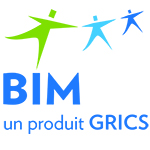 	SPÉCIFICATIONS D’ÉVALUATIONAfin de faciliter le traitement de votre demande de modification, veuillez remplir le présent formulaire en nous fournissant un maximum d’information. Ce formulaire peut être utilisé pour toute génération de programme.  De plus, nous vous invitons à nous faire parvenir tout document pertinent (annexe, fiche d’évaluation annotée, etc.) qui pourrait préciser certains éléments.Pour les nouveaux programmes, BIM s’engage à respecter la pondération minimale suggérée par le cadre d’évaluation du MEES (70 points), ainsi que les nouvelles orientations en matière d’évaluation. Les modifications ne touchent que la partie établissement (30 points).Les libellés des critères d’évaluation présents dans les spécifications doivent provenir du programme d’études.Tout changement aux spécifications devra d’abord être validé par l’équipe BIM, puis pourrait faire l’objet d’une concertation auprès des commissions scolaires. Faire parvenir ce formulaire à BIM@GRICS.caNous tenons à remercier la Commission scolaire de la Seigneurie-des-Mille- Îles d’avoir partagé son formulaire et, ainsi, d’avoir facilité la mise en place de notre procédure de suivi des demandes de modification(s) des spécifications d’évaluation.INFORMATION SUR LA DEMANDEINFORMATION SUR LA DEMANDEINFORMATION SUR LA DEMANDEINFORMATION SUR LA DEMANDENom de la personne-ressource Nom de la personne-ressource Nom de la Commission scolaire ou du CFP Nom de la Commission scolaire ou du CFP Téléphone de la personne-ressource Téléphone de la personne-ressource Courriel de la personne-ressource Courriel de la personne-ressource Programme d’études en lien avec la demande Programme d’études en lien avec la demande Code de la compétence faisant l’objet de la demande Code de la compétence faisant l’objet de la demande Nom et numéro de la compétence Nom et numéro de la compétence Critère(s) d’évaluation ciblé(s) Critère(s) d’évaluation ciblé(s) La modification du seuil de réussite est-elle demandée?La modification du seuil de réussite est-elle demandée?La modification du seuil de réussite est-elle demandée?Oui      Non  EST-CE NÉCESSAIRE DE MODIFIER LES SPÉCIFICATIONS?EST-CE NÉCESSAIRE DE MODIFIER LES SPÉCIFICATIONS?EST-CE NÉCESSAIRE DE MODIFIER LES SPÉCIFICATIONS?EST-CE NÉCESSAIRE DE MODIFIER LES SPÉCIFICATIONS?Est-il possible de modifier la tâche, ou le déroulement de l’épreuve, plutôt que les spécifications?Est-il possible de modifier la tâche, ou le déroulement de l’épreuve, plutôt que les spécifications?Est-il possible de modifier la tâche, ou le déroulement de l’épreuve, plutôt que les spécifications?Oui      Non  Peut-on ajuster les exigences, les tolérances ou ajouter des éléments d’observation pour compenser les lacunes observées dans les spécifications?Note :	Dans ce cas, s’assurer que les exigences et les tolérances sont en lien avec ce qui serait jugé acceptable au seuil d’entrée sur le marché du travail.Peut-on ajuster les exigences, les tolérances ou ajouter des éléments d’observation pour compenser les lacunes observées dans les spécifications?Note :	Dans ce cas, s’assurer que les exigences et les tolérances sont en lien avec ce qui serait jugé acceptable au seuil d’entrée sur le marché du travail.Peut-on ajuster les exigences, les tolérances ou ajouter des éléments d’observation pour compenser les lacunes observées dans les spécifications?Note :	Dans ce cas, s’assurer que les exigences et les tolérances sont en lien avec ce qui serait jugé acceptable au seuil d’entrée sur le marché du travail.Oui      Non  JUSTIFICATION DE LA DEMANDE DE MODIFICATION(S)JUSTIFICATION DE LA DEMANDE DE MODIFICATION(S)JUSTIFICATION DE LA DEMANDE DE MODIFICATION(S)JUSTIFICATION DE LA DEMANDE DE MODIFICATION(S)Indiquer la ou les qualités non respectées :Indiquer la ou les qualités non respectées :Indiquer la ou les qualités non respectées :Indiquer la ou les qualités non respectées :ValiditéLes spécifications permettent d’attester de la compétence d’un candidat (Une personne compétente est reconnue comme telle et une personne incompétente est menée à l’échec.).Les spécifications permettent d’attester de la compétence d’un candidat (Une personne compétente est reconnue comme telle et une personne incompétente est menée à l’échec.).Oui      Non  FidélitéLes spécifications respectent le contexte de réalisation du programme d’études et les conditions actuelles d’exercice du métier, au seuil d’entrée sur le marché du travail.Les spécifications respectent le contexte de réalisation du programme d’études et les conditions actuelles d’exercice du métier, au seuil d’entrée sur le marché du travail.Oui      Non  FaisabilitéLes spécifications peuvent être évaluées dans le contexte scolaire (conditions reproductibles, disponibilité des ressources humaines et matérielles).Les spécifications peuvent être évaluées dans le contexte scolaire (conditions reproductibles, disponibilité des ressources humaines et matérielles).Oui      Non  Description de la problématique :Description de la problématique :Description de la problématique :Description de la problématique :MODIFICATION(S) PROPOSÉE(S) ET JUSTIFICATIONMODIFICATION(S) PROPOSÉE(S) ET JUSTIFICATIONMODIFICATION(S) PROPOSÉE(S) ET JUSTIFICATIONMODIFICATION(S) PROPOSÉE(S) ET JUSTIFICATION